 PRICE GUIDE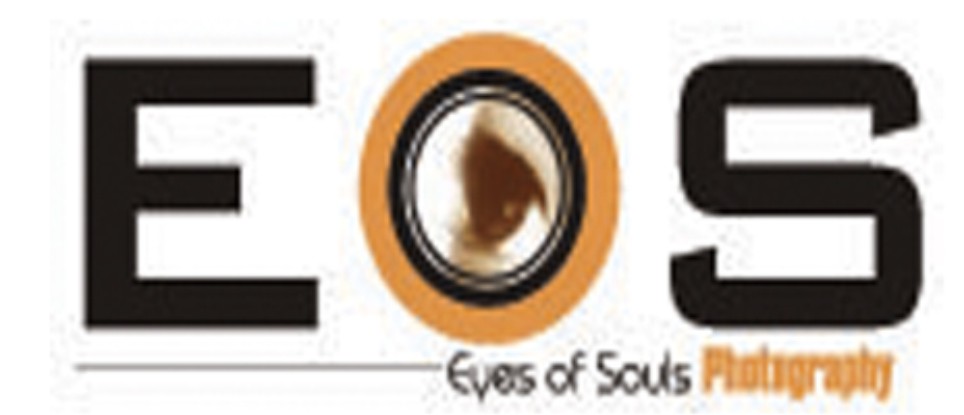 PRINTS SIZE.4x6”  =   $2.5x7”  =  $5.8x12 (A4)   =$10.Please note:Graduation photos on stage or Studio setup for individual portraits will cost $10 each, as initial cost. Three options will be offered for you to choose your best photo for printing.